Методическая разработкак практическому  занятиюпо дисциплине "Архитектура аппаратных средств"на тему:«Процессоры»Преподаватель: Жильцов А.А.2020 годЦель: изучение общих принципов структурной организации микропроцессора, изучение характеристик и типов процессоров.Теоретические основыНа рисунке 1 представлены важнейшие компоненты микропроцессора, а также его связь с основной памятью при помощи трех магистралей данных, адресов и управления. В состав МП входят устройство управления (УУ), арифметическо-логическое устройство (АЛУ) и набор регистров.Устройство управления предназначено для управления работой всех компонентов микрокомпьютера и обеспечения должного взаимодействия различных компонентов друг с другом. Управление осуществляется с помощью импульсных сигналов, посылаемых УУ на соответствующие входы управляемых компонентов. Кроме того, УУ может получать ответные сигналы с управляемых компонентов.

Рисунок 1 – Компоненты микропроцессора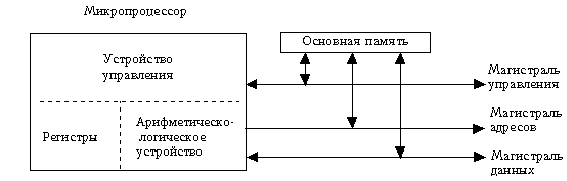 Физически УУ представляет собой цифровую электронную схему, на вход которой поступают коды подлежащих выполнению операций, а входом являются серии управляющих сигналов. Восприняв код той или иной операции, УУ формирует цепочку управляющих сигналов и подает их в нужные точки микрокомпьютера.Арифметическо-логическое устройство предназначено для исполнения арифметических и логических операций. Основу АЛУ составляет операционный блок – цифровое электронное устройство, которое может настраиваться на различные операции и непосредственно осуществлять их. Настройка операционного блока на конкретную операцию и последовательность шагов ее выполнения обеспечиваются с помощью управляющих сигналов от УУ.Регистры являются важными элементами микропроцессора. Регистр – это электронное цифровое устройство для временного запоминания информации в форме двоичного числа или кода. Запоминающим элементам в регистре является триггер, который может находиться в одном из двух состояний. Одно из этих состояний соответствует запоминанию двоичного нуля, а другое – запоминанию двоичной единицы. В общем случае регистр содержит несколько связанных друг с другом триггеров – по одному триггеру на каждый разряд запоминаемого двоичного числа. Число триггеров в регистре называется разрядностью регистра. Например, регистр из восьми триггеров – это 8-разряюный или 8-битовый регистр (так как каждый разряд регистра обеспечивает хранение одного бита информации).Многие регистры специализированы по своей функции. Так, существуют регистр-аккумулятор или просто аккумулятор, программный счетчик, регистр команд, регистр адреса памяти и т.д. Аккумулятор входит в АЛУ и предназначен для хранения одного из операндов перед выполнением операции в АЛУ или для кратковременного запоминания результата операции. Операнд – это данное, используемое в текущей операции. Например, в операции суммирования операндами являются оба слагаемых.В состав МП входит генератор тактовой частоты. Он предназначен для синхронизации (т.е. согласования во времени) работы компонентов микрокомпьютера. Генератор формирует периодическую последовательность импульсов с частотой от нескольких сотен килогерц до нескольких мегагерц в зависимости от типа микропроцессора. Порядок выполнения работыС помощью программ CPU-Z и Speccy определить характеристики процессора на вашем учебном компьютере и заполнить приведенную ниже таблицу.Провести тестирование общей производительности процессора (вкладка Тест в программе CPU-Z).Исследуйте типы процессоров.Заполните приведенную ниже таблицу характеристик процессоров.Содержание отчета Отчет о практической работе должен содержать:цель работы; задание; описание выполнения задания; ответы на контрольные вопросы; выводы. Контрольные вопросыНазовите основные функции микропроцессора? В чем назначение регистров микропроцессора?Определите важные характеристики процессора. ХарактеристикаЗначениеНазвание процессора ЯдроТип разъёма Тип корпусаТактовая частота Технологический процессНапряжение питания ядра Поддерживаемый набор инструкций Общий размер кэша первого уровня Общий размер кэша второго уровня Общий размер кэша третьего уровня Напряжение питания ядра ЦПТекущая температура ЦПМодель процессораТактовая частота, МГцРазрядностьРазрядностьКол-во ядерГод8086 80286 80386 80486 Intel Pentium Intel Pentium II Intel Pentium III Intel Pentium IV Pentium 4 Extreme Edition Pentium Pro Intel Core 2 Pentium Dual CoreIntel Core i3 (разные поколения)Intel Core i5 (разные поколения)Intel Core i7 (разные поколения)